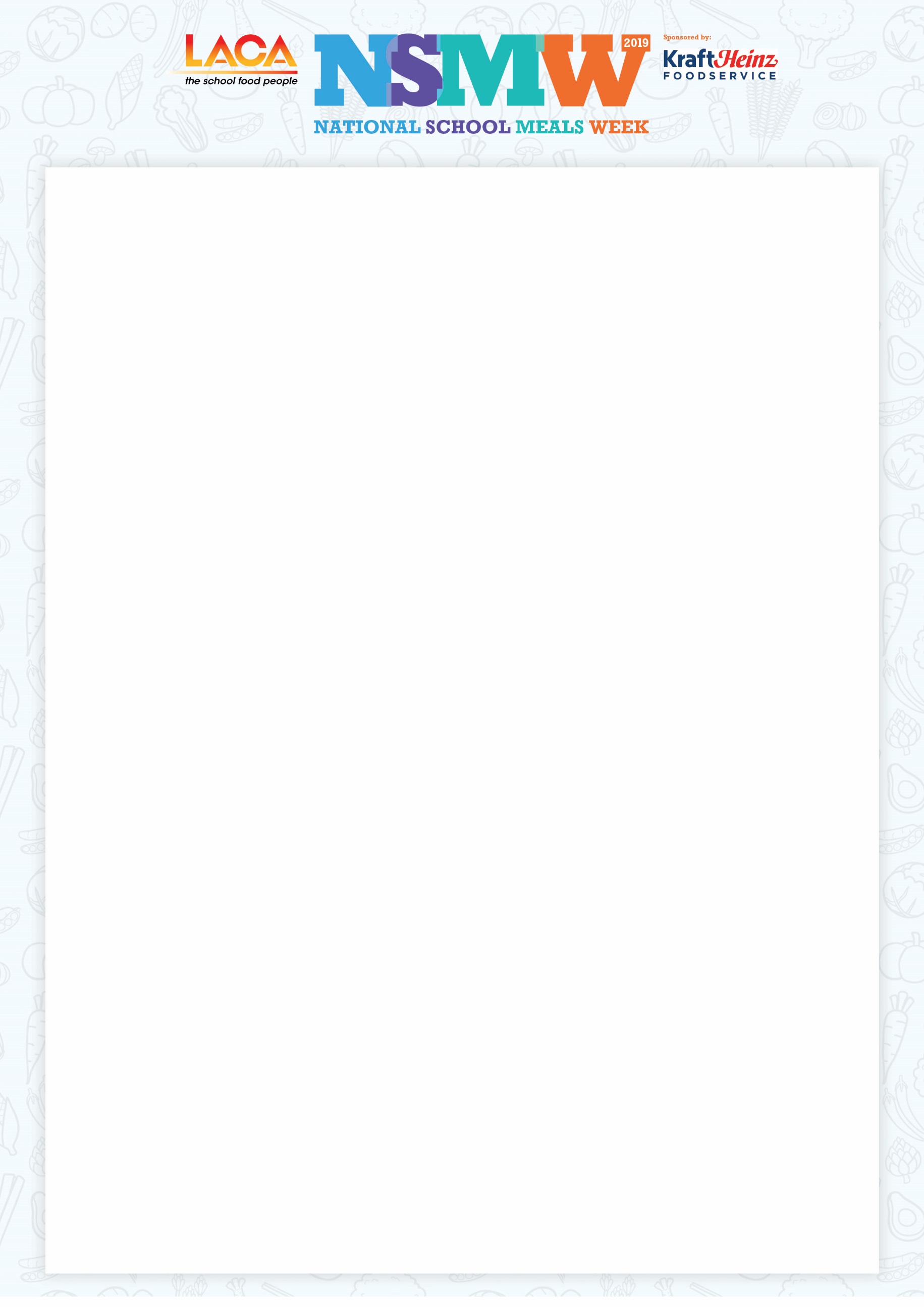 (Rhowch logo’r ysgol/cwmni yma)Annwyl (rhowch Arglwydd Faer/Arglwyddes Faer/Syr Faer/Madam Faer gan ddibynnu a yw’n ddinas neu’n dref)Wythnos Genedlaethol Prydau Ysgol (WGPY) LACA yw’r unig wythnos yn y flwyddyn pan yr ydym yn dathlu popeth sy’n wych am fwyd ysgol heddiw gyda’r gweithgareddau eleni wedi’u hamserlennu rhwng Tachwedd 11eg i’r 15fed, 2019.  Byddem yn cael y fraint fwyaf pe baech yn derbyn gwahoddiad i chi ac (yr Arglwyddes Faeres/Cynllun a Madam Faer, dileu fel y bo’n briodol) i ymuno â ni am ginio ar unrhyw ddiwrnod yr wythnos honno er mwyn ein helpu ni i ddathlu. Rydym hefyd wedi ymestyn ein gwahoddiad i’n AS lleol (rhowch enw’r AS) ynghyd ag aelodau’r cyngor sy’n cynrychioli ein ward.  Y mae LACA (Pobl Bwyd yr Ysgol) yn eistedd wrth wraidd cyflenwi bwyd ysgol, gan gynrychioli mwy nag 3,300 o wahanol sefydliadau ac unigolion, oll yn ymrodedig i sicrhau bod ein plant yn manteisio o ginio ysgol iach a maethlon.Mae ysgolion ledled y wlad yn hyrwyddo’r ymgyrch “Profwch eich hun,” sy’n fenter ar gyfer disgyblion, nad ydynt yn cael pryd ysgol, i brofi cinio dau gwrs blasus.  Mae mwynhau pryd ysgol maethlon dau gwrs yn ystod amser cinio yn cefnogi cyrhaeddiad academaidd, yn helpu plant i ganolbwyntio’n well ac yn cael effaith gadarnhaol ar ymddygiad yn y dosbarth.  Yr ydym eisiau pob disgybl gael y cyfle hwnnw ac mewn llawer o achosion, hwn fydd yr unig bryd poeth bydd rhai plant yn ei derbyn drwy'r dydd.  Byddem wrth ein bodd os ydych yn gallu ymuno â ni am ginio yn ystod WGPY ac pe baech yn gadael i ni wybod pa ddiwrnod o'r wythnos fyddai'n gweddu orau i chi, byddwn yn falch o gadarnhau amseriadau a threfniadau parcio ayyb.  Gwerthfawrogir eich ateb cynnar at (rhowch manylion enw a chyswllt gan gynnwys rhifau ffôn a chyferiadau e-bost) ac edrychaf ymlaen at glywed gennych.